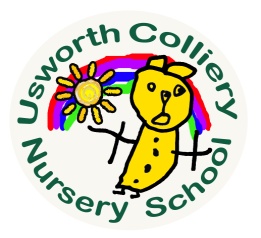 DRAFT ADVERTJOB SUMMARYContract Type: 			PermanentWorking Pattern: 			Full time - term time onlyAdvert Start Date:			26/06/2020Advert End Date:			10 / 07/2020  23:59Salary:					Grade 1 scp 3 - 4 £18,065-£18,426 pro rataJob Category:			Schools - SupportVacancy ID:				50086350 (2-3 Year old practitioner) 50084966 (3-4 year old practitioner)Employment Location:		Usworth Colliery Nursery SchoolClosing date:				10th July FURTHER INFORMATIONUsworth Colliery Nursery SchoolManor Road, Sulgrave,Washington,Tyne and Wear NE37 3BL
Tel: 0191 4167700
Head Teacher: Angela M. Graham

Early Years Educator (Early Years Support Assistant) x 2 posts(Grade 1 scp 1-4) – 37 hours per week – term time only from 1st September 2020
The Governing Board of Usworth Colliery Nursery School  seek to recruit 2 highly motivated, enthusiastic and engaging Early Years Educators to join our happy and caring school.
The successful candidate will be:-An outstanding and reflective practitioner with high expectations for all children.Qualified to a minimum of NVQ Level 3 in Early Years and Childcare or as an Early Years Educator.Have an effective working knowledge of the EYFS curriculum, good understanding or the principals of early years child development and Statutory Welfare practices within the EYFS.Have an understanding and experience of working in an early years setting with the 2-5 age group and supporting children with Special Educational Needs.Able to work as part of a close and supportive group / class team to develop motivating and inspiring learning environments, activities and resources for our children.We can offer:-Wonderful, positive and motivated children to work with.An inclusive and welcoming team. Opportunities to continue to develop your personal strengths, professional knowledge, interests and skills.Closing date: Friday 10th July 2020 Interviews: Week commencing Monday 13th July 202

Job description, person specification and application forms are available on request via email to usworth.colliery.nursery@schools.sunderland.gov.uk
Please return completed forms by post to Angela M. Graham, Headteacher at the above address or email to usworth.colliery.nursery@schools.sunderland.gov.uk

These posts are exempt from the Rehabilitation of Offenders Act 1974 and therefore will be subject to an enhanced DBS check from the Disclosure and Barring Service and follow stringent Safer Recruitment procedures in accordance with school policy.Usworth Colliery Nursery School safeguards and protects its children and staff by being committed to respond in accordance with Sunderland Local Safeguarding Panel procedures.